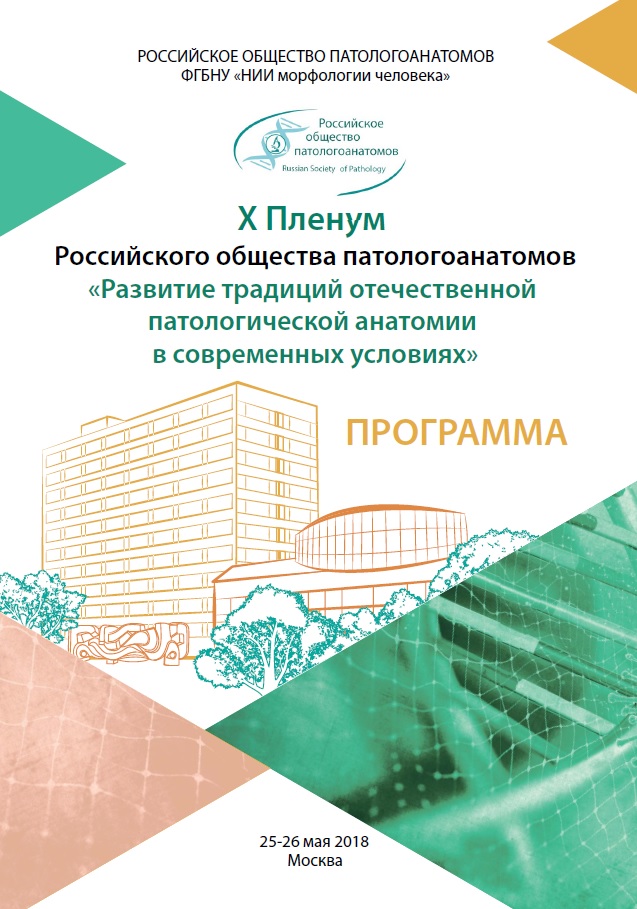 25-26 мая 2018 г. в Москве в Институте морфологии человека состоится X Пленум Российского общества патологоанатомов «Развитие традиций отечественной патологической анатомии в современных условиях».Начало заседания в 9:30. Регистрация участников с 8:30 до 9:30. Проезд до станции метро «Профсоюзная» (выход в сторону головного вагона из центра), далее автобус 113, 121 или 684 до остановки «Институт морфологии человека».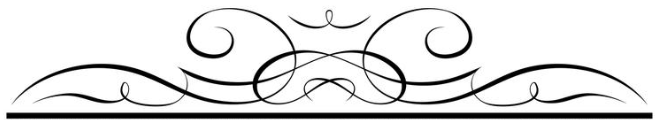 25 мая 2018 (пятница) 9:30   Открытие Пленума – президент РОП чл.-корр. РАН Л.В. КактурскийПриветственное слово – первый вице-президент РОП, главный внештатный специалист по патологической анатомии Минздрава России, академик РАН Г.А. ФранкПриветственное слово –вице-президент РОП, директор ФГБНУ «НИИ морфологии человека», профессор О.В. Макарова9:40 ‒ 13:00 Пленарное заседание № 1 «Формирование консенсуса профессионального сообщества в интерпретации биопсий при важнейших заболеваниях человека»Сопредседатели: академик РАН ГА Франкакадемик РАЕН В.С. Пауковпрофессор О.В. Зайратьянц профессор А.В. КононовКононов А.В. (Омск)Разработка консенсусных рекомендаций профессионального сообщества в интерпретации биопсий при важнейших заболеваниях человека.   (20 минут)Зайратьянц О.В. (Москва) Интеграция мероприятий по формированию согласованного мнения профессионального сообщества в систему непрерывного профессионального образования патологоанатомов  (20 минут)Ковригина А.М. (Москва)Методологические аспекты совершенствования качества патологоанатомической диагностики онкогематологических заболеваний с учетом пересмотренной классификации ВОЗ опухолей гемопоэтической и лимфоидной тканей, 2017.(20 минут)Михалева Л.М. (Москва) Российский консенсус по эпителиальным новообразованиям толстой кишки.  (20 минут)Шиманская А.Г. (Омск)Методика расчета согласованного мнения патологоанатомов (каппа-статистика) на примере верификации атрофии слизистой оболочки желудка. (15 минут)Павлов К.А. (Москва)Роль биомаркеров в повышении воспроизводимости патологоанатомических заключений при плоскоклеточных поражениях шейки матки(15 минут)Мозговой С.И. (Омск) Методы оценки воспроизводимости морфологических признаков в оценке усвоения знаний в системе непрерывного медицинского образования патологоанатомов.  (15 минут)Жакота Д.А., Туманова Е.Л. (Москва)Добровольное информационное согласие для студентов и ординаторов в профессиональном образовании.(15 минут)Выступление представителя спонсоров(15 минут)Выступление представителя спонсоров(15 минут)Дискуссия13:00 ‒ 14:00 Обеденный перерыв14:00 ‒ 18:00 Пленарное заседание № 2«Правоприменительная практика и пути оптимизации патологоанатомической службы в современных условиях»Сопредседатели: профессор О.Д. Мишневпрофессор Ф.Г. Забозлаевпрофессор Л.М. МихалеваВыступление представителя спонсоров(15 минут)Мишнев О.Д. (Москва)Развитие отечественных традиций клинико-анатомического направления в патологической анатомии. Наследие И.В. Давыдовского.(20 минут)Забозлаев Ф.Г. (Москва)Совершенствование законодательного регулирования деятельности патологоанатомической службы.  Проблемы и пути решения.(20 минут)Зайратьянц О.В. (Москва)   Патологоанатомические вскрытия: проблемы и пути решения.     (20 минут)Рыбакова М.Г. (Санкт-Петербург) Опыт правоприменительной практики патологоанатомической службы Северо-Западного региона России. (20 минут)Жакота Д.А., Мустафина-Бредихина Д.М., Карпова А.Л., Мостовой А.В., Туманова Е.Л., Туманов В.П. (Москва)   Правомочность посмертных неинвазивных методов исследования в перинатологии.     (15 минут)Орехов О.О. (Москва)Проблемы правового регулирования организации клинико-экспертной работы при проведении посмертных исследований.(15 минут)Лосев А.В. (Тула) «Минусы» и «плюсы» децентрализованной патологоанатомической службы (10 минут)Блохин А.В. (Тамбов) Опыт централизации патологоанатомической службы на примере областного патологоанатомического бюро(10  минут)Выступление представителя спонсоров(15 минут)Выступление представителя спонсоров(15 минут)Дискуссия26 мая 2018 (суббота)10:00 ‒12:30 Круглый стол ДИСКУССИОННЫЕ ВОПРОСЫ ОПТИМИЗАЦИИ ПАТОЛОГОАНАТОМИЧЕСКОЙ СЛУЖБЫМодераторы: академик РАЕН В.С. Пауковпрофессор Ф.Г. Забозлаев канд. мед. наук О.О. ОреховФиксированные выступления: А.Е. Доросевич, Л.М. Михалева, А.В. Лосев, О.О. Орехов, О.В. Паклина, О.В. Зайратьянц, Л.В. Кактурский, И.В. Шапошникова.Общая дискуссияПринятие резолюции Пленума